รูปภาพการประชุมคณะกรรมการกองทุนหลักประกันสุขภาพระดับท้องถิ่นหรือพื้นที่เทศบาลตำบลไชยมงคลครั้งที่ 1/2564วันที่  27 พฤศจิกายน พ.ศ. 2563  ณ ห้องประชุมเทศบาลตำบลไชยมงคล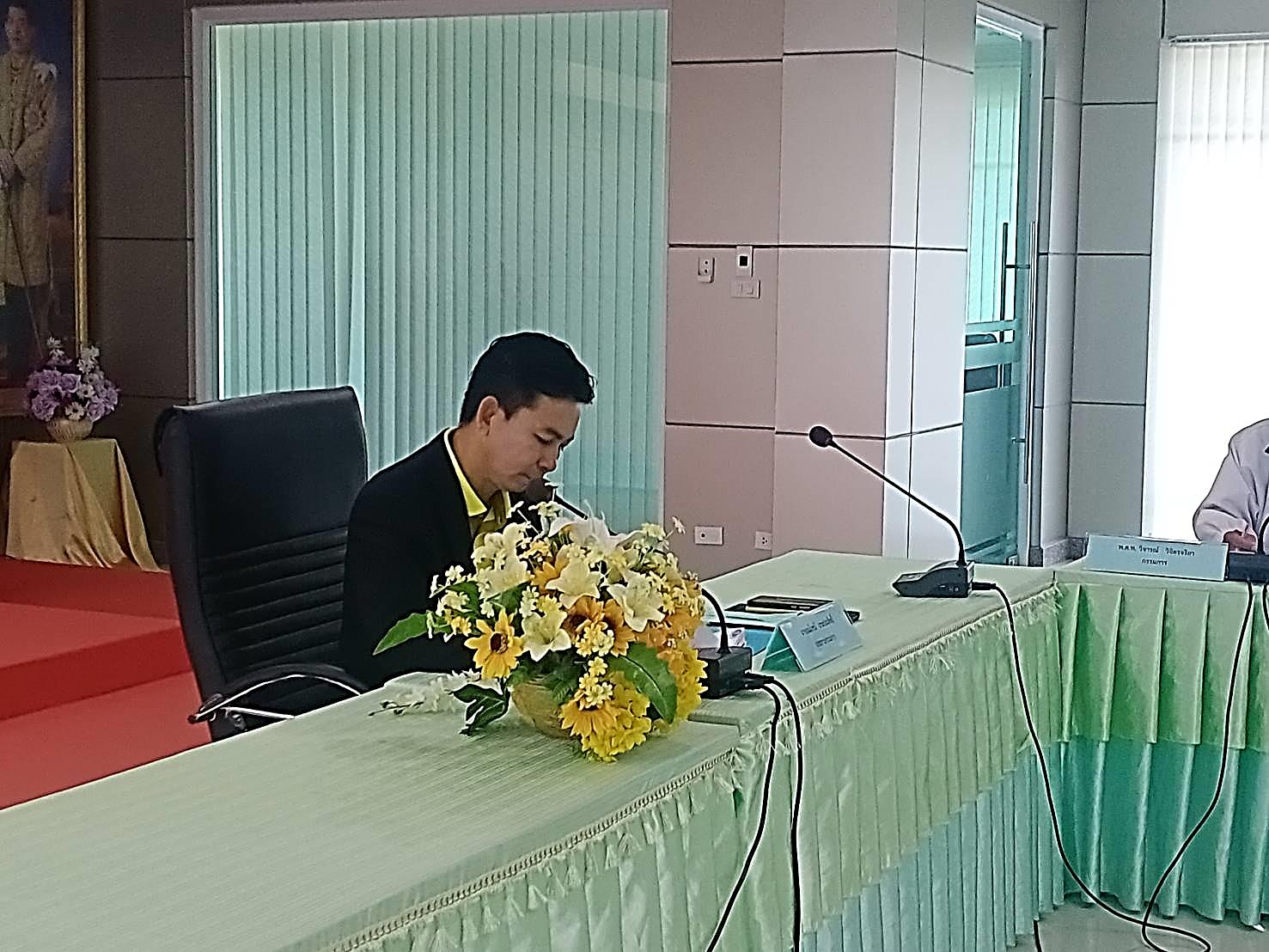 b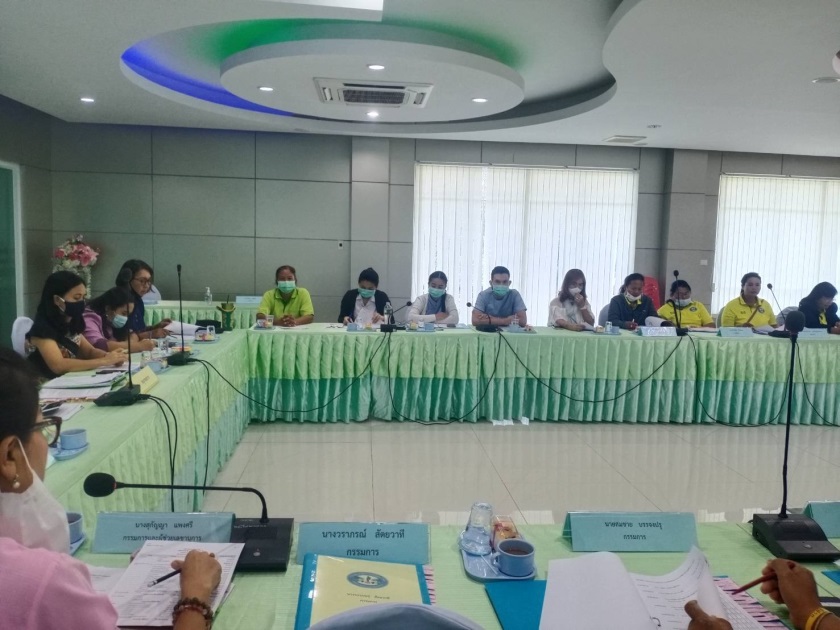 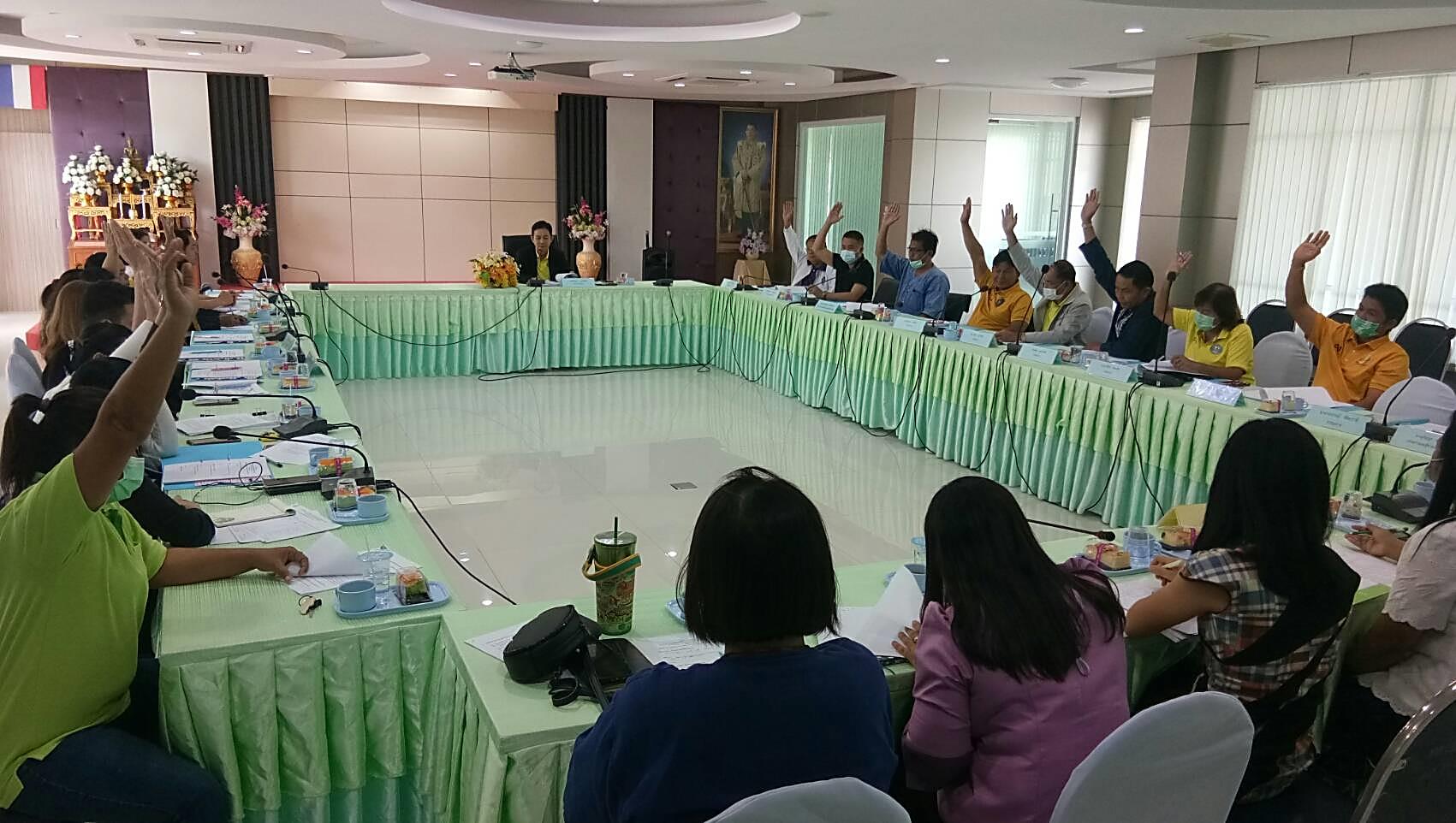 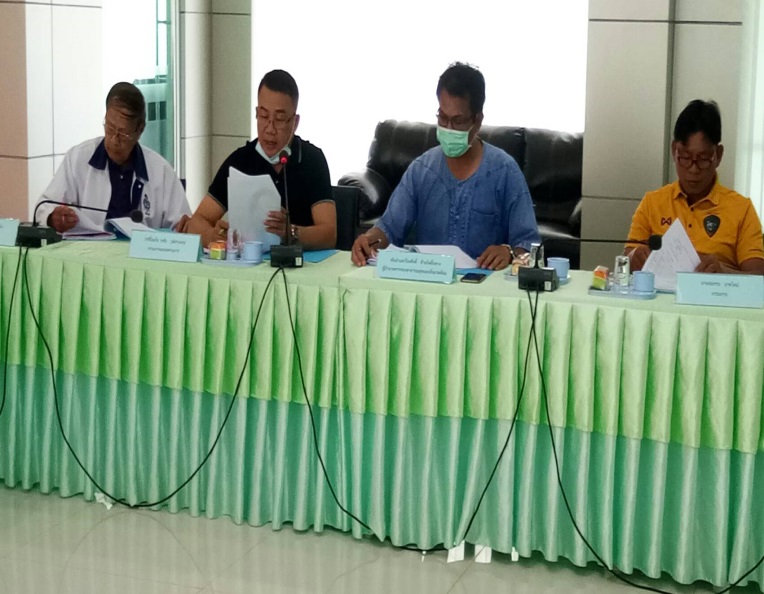 